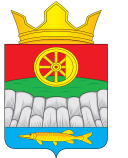 РОССИЙСКАЯ   ФЕДЕРАЦИЯ                КРУТОЯРСКИЙ  СЕЛЬСКИЙ  СОВЕТ ДЕПУТАТОВ    КРАСНОЯРСКИЙ  КРАЙ  УЖУРСКИЙ РАЙОНРЕШЕНИЕ 25.04.2016                                  с. Крутояр                                         № 7-19рОб избрании председателя  Крутоярского сельскогоСовета депутатов Ужурского района Красноярского края    В соответствии с Федеральным законом от 06.10.2003 г. №131-ФЗ "Об общих принципах организации местного самоуправления в Российской Федерации", ст.19 Устава Крутоярского сельсовета Ужурского района Красноярского края Крутоярский сельский Совет депутатов РЕШИЛ:      1.По итогам открытого голосования председателем Крутоярского  сельского Совета депутатов Ужурского района Красноярского края избран  Зеленко Валерий Сергеевич, депутат Крутоярского сельского Совета депутатов Ужурского района Красноярского края.      2.Председатель  Крутоярского сельского Совета депутатов  - наделяется полномочиями в соответствии с Уставом муниципального образования Крутоярский сельсовет Ужурского района Красноярского края.      3. Настоящее решение вступает в силу с момента его опубликования          ( обнародования) в газете « Крутоярские Вести».Заместитель председателя Крутоярского сельскогоСовета депутатов                                                                   С.В. АртеменкоГлава сельсовета                                                                   А.Н. Радченко